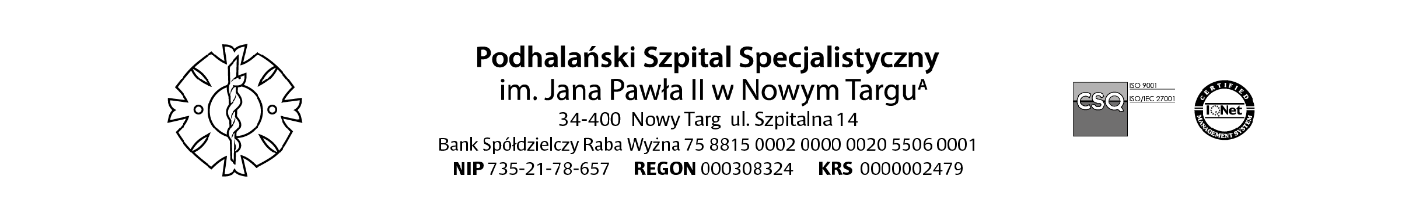 Sprawa numer : DL-271- 17/24                                                                              Załącznik nr 3						                                                                           PROJEKT                                                           Umowa dostawy nr DL-272-  ..../24                                                                        zawartej pomiędzy: Podhalańskim Szpitalem Specjalistycznym im. Jana Pawła II w Nowym Targu – ul. Szpitalna 14, działającym na podstawie wpisu do Krajowego Rejestru Sądowego numer: 0000002479 (NIP: 735-21-78-657, REGON: 000308324),zwanym dalej w treści umowy Zamawiającym; a……………………………………………………………………… z siedzibą ……………………………………zwanym dalej w treści umowy Wykonawcą;zawarto umowę, do której na podstawie art. 2 ust. 1 pkt. 1  ustawy z dnia 11 września 2019 r. Prawo Zamówień Publicznych (Dz. U. z 2023, poz. 1605), nie stosuje się ww. ustawy, o następującej treści:§1Przedmiotem umowy jest dostawa  zestawów  testów psychologicznych na potrzeby Centrum Zdrowia Psychicznego -  zwanych dalej „przedmiotem umowy” w ilościach i parametrach podanych w załączniku numer 1, który stanowi  integralną część umowy do siedziby Zamawiającego mieszczącego się przy ul. Szpitalna 14, w Nowym Targu – Centrum Zdrowia Psychicznego.Wykonawca oświadcza, że przedmiot umowy jest dopuszczony do obrotu i używania zgodnie z obowiązującymi przepisami.§2Wykonawca zobowiązany jest do dostawy zestawów testów psychologicznych dla Centrum Zdrowia Psychicznego w terminie 6 tygodni od dnia zawarcia umowy.W przypadku niezrealizowania dostawy w określonym  terminie Zamawiający stosownym aneksem zastrzega sobie prawo przedłużenia terminu umowy o jakim mowa w ust.1, jednak nie dłużej, niż na okres 4 tygodni.Dostarczanie przedmiotu zamówienia realizowane będzie przez Wykonawcę według wskazań Zamawiającego dokonanych  emailem.Przedmiot zamówienia  będzie na koszt i ryzyko Wykonawcy do miejsca wskazanego przez Zamawiającego-Centrum Zdrowia PsychicznegoZamawiający oświadcza, że zatrudnia osobę upoważnioną do posługiwania się testami psychologicznymi.Ze strony Wykonawcy osobą odpowiedzialną za realizację składanych zamówień jest:   p. ............. , - numer telefonu:. ................. , mail: ............................Ze strony Zamawiającego poprawną realizację  umowy nadzoruje p. Dobrawa Bąkowska- Dyrda  – tel. 18 263 31 80, , e–mail: dbakowska@pszs.eu§3Wykonawca zobowiązuje się dostarczać przedmiot umowy w ilościach i cenach wyszczególnionych w załączniku  numer ............... do niniejszej umowy.Ceny jednostkowe brutto  zawierają  wszystkie koszty związane z dostawą przedmiotu umowy do Zamawiającego, w tym koszty zakupu, opakowania, transportu, ubezpieczenia, załadunku, rozładunku, postawienia loco  miejsce wskazane przez Zamawiającego,  podatek VAT.Wartość zamówienia netto wynosi: .............. zł  (słownie:.............).Kwota podatku VAT wynosi: ............ zł  (słownie:......................).Wartość zamówienia brutto wynosi:.................... zł (słownie: ...............).Wykonawca zobowiązuje się do zachowania stałości cen na przedmiot umowy  wymieniony w ust.1 przez okres obowiązywania umowy. Zamawiający dopuszcza możliwość zmiany zapisów umowy:a) przekształcenia nazwy i innych danych identyfikacyjnych Zamawiającego lub Wykonawcy - w przypadku zmiany tych danych.d) obniżenia ceny przez Wykonawcę - w przypadku zmiany cen stosowanych przez Wykonawcę.Zmiany o których mowa w pkt 5  wymagają zawierania pomiędzy stronami aneksu. W przypadku braku przedmiotu umowy u Wykonawcy, Zamawiający będzie miał prawo zakupić partię towaru u innego dostawcy i różnicą cenową obciążyć Wykonawcę z którym zawarto umowę.                                                                              §4Zapłata za dostarczoną partię towaru dokonana zostanie poleceniem przelewu w ciągu 60 dni od dnia dostawy partii towaru i faktury złożonych w siedzibie Zamawiającego.Faktury będą dostarczane każdorazowo na:- Dziennik Podawczy Zamawiającego lub - na adres mailowy: e-faktura@pszs.eu lub - platformę PEF.Zapłata wynagrodzenia nastąpi z zastosowaniem mechanizmu podzielonej płatności.						  §5    Zamawiającemu przysługuje prawo odmowy przyjęcia towaru w przypadku:dostarczenia towaru złej jakości, dostarczenia towaru niezgodnego z umową lub zamówieniem,						   §6Reklamacje Zamawiającego co do terminowości, ilości, jakości asortymentu, łącznie z wymianą towaru na wolny od wad lub uzupełnieniem brakującej partii załatwiane będą w terminie 14 dni od złożonej reklamacji, na koszt i ryzyko Wykonawcy.    §7 Wykonawca jest zobowiązany do zapłaty kar umownych:10% wartości niezrealizowanej części  umowy - w przypadku odstąpienia Wykonawcy od zawartej umowy z powodu okoliczności, za które odpowiada Wykonawca.10% wartości niezrealizowanej części umowy - w przypadku odstąpienia Zamawiającego od zawartej umowy z powodu okoliczności, za które odpowiada Wykonawca.1,5 % wartości zamówionego przedmiotu umowy nie dostarczonego w terminie - za każdy rozpoczęty dzień zwłoki.Łączna maksymalna wysokość kar umownych nie może przekroczyć łącznej  wartości 80%  brutto umowy.Jeżeli szkoda rzeczywista będzie wyższa niż kara umowna, Wykonawca będzie zobowiązany do zapłaty Zamawiającemu odszkodowania pokrywającego w całości poniesioną szkodę.W przypadku zaistnienia okoliczności uzasadniających zapłatę kar umownych, kary te Wykonawca zobowiązany jest zapłacić w terminie 30 dni od daty otrzymania pisemnego wezwania Zamawiającego. §8Przez naruszenie warunków umowy przez Wykonawcę,  rozumie się w szczególności:Trzykrotną nieterminową lub niezgodną z zamówieniami realizację dostaw.Powtarzające się uchybienia w realizacji warunków umowy, dotyczące m.in. naliczania cen, terminów płatności w wystawianych fakturach za dostarczany przedmiot umowy.Powtarzające się uchybienia w zakresie jakości dostarczanego przedmiotu umowy.Wyżej wymienione naruszenia dają Zamawiającemu podstawę do odstąpienia od  umowy ze skutkiem natychmiastowym. Przed odstąpieniem od umowy Zamawiający pisemnie wezwie Wykonawcę do należytego wykonania umowy.						§9Niezrealizowanie w okresie obowiązywania umowy zakresu ilościowego opisanego w §1 nie rodzi po stronie Wykonawcy roszczenia o zakup nie zrealizowanej w okresie obowiązywania umowy  ilości towaru. 						§10Wykonawca jako wierzyciel z tytułu niniejszej umowy oświadcza, że nie przeniesie wierzytelności wynikającej z  niniejszej umowy na osoby trzecie bez zgody Zamawiającego.§11     W sprawach nie uregulowanych w umowie zastosowanie ma Kodeks Cywilny.	§12Sądem właściwym dla rozstrzygnięcia ewentualnych sporów z umowy będzie Sąd miejscowo właściwy dla Zamawiającego. 					……………………………                  			…………………………………..WYKONAWCA             					 ZAMAWIAJĄCY  